Fieldwork Education Conference – Los Angeles
UCLA
September 13, 2019 8:30AM – 4:15PMAGENDATHANK YOU for supporting our programs, students and the profession! 
Your contributions are most appreciated!


https://www.caotfwc.com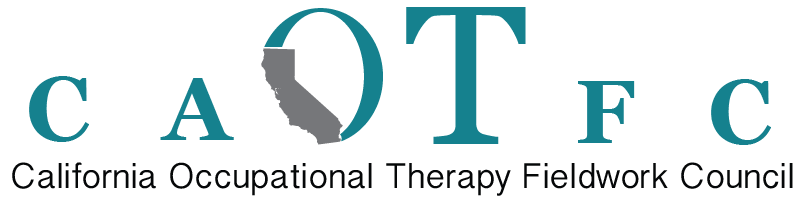 8:30-9:00Light Breakfast/Registration - Sponsored by UCLA Medical Center9:00-9:30Welcome & Introductions from Schools – Program Updates9:30-10:15OTAC and Government Affairs Updates – Dr. Heather Kitching, CSU Dominguez Hills/OTAC President10:15-11:00Wellness and Anxiety – Dr. Zipporah Brown, West Coast University11:00-11:15BREAK11:15-11:45ACOTE/AOTA Updates – Dr. Stephanie Kokesh, CBD College11:45 – 12:15Interactive CBOT Q&A – Heather Martin, Executive Officer, CA Board of Occupational Therapy (NO PDU’s provided)12:15-1:00Lunch - Sponsored by UCLA Medical Center1:00-2:00Diversity and Implicit Bias – Dr. Karrie Kingsley, University of Southern California2:00-3:00Breakout Discussion and Development of Psychosocial Objectives – Facilitated by Janyce Johnson, America Career College3:00-3:15BREAK/Refreshments – Sponsored by Stanbridge University 3:15-4:15Collaborative Mentoring Model – Dr. Gina Phelps, CSU Dominguez Hills & Dr. Erin McIntyre, University of Southern California/Mariel Schmidt, UCSD Medical Center4:15-4:30Raffle and Conference Evaluation